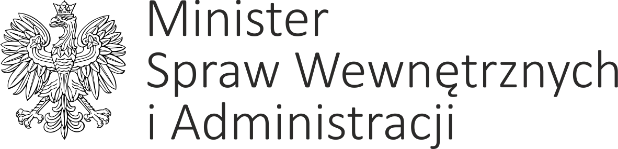  Warszawa, dnia 18 listopada 2020 r.DP-WLM-0231-124/2020/MM	Według rozdzielnikaSzanowni Państwo,Stosownie do postanowień § 35 uchwały nr 90 Rady Ministrów z dnia 29 października 203 r. – Regulamin pracy Rady Ministrów (M.P. z 2016 r. poz. 1006, z późn. zm.), w załączeniu przekazuję projekt stanowiska Rządu wobec komisyjnego projektu ustawy o zmianie ustawy – Kodeks postępowania administracyjnego oraz niektórych innych ustaw (druk nr 689), z uprzejmą prośbą o zajęcie stanowiska w terminie 10 dni od otrzymania niniejszego pisma, a w przypadku zgłoszenia uwag, przekazanie ich również w wersji elektronicznej na adres: dep.prawny@mswia.gov.plBrak odpowiedzi we wskazanym terminie pozwolę sobie uznać za akceptację projektu. Jednocześnie informuję, iż projekt jest dostępny również na stronie Ministerstwa Spraw Wewnętrznych i Administracji w portalu GOV.pl w zakładce „Projekty aktów prawnych” pod adresem: https://www.gov.pl/web/mswia/2020-projekty-aktow-prawnychŁączę wyrazy szacunku,z up. Ministra Spraw Wewnętrznych i AdministracjiPaweł SzefernakerSekretarz Stanu- podpisano kwalifikowanym podpisem elektronicznym -Załącznik: projekt stanowiska RząduOtrzymują:Pan Mateusz Morawiecki – Prezes Rady Ministrów, Minister Cyfryzacji 2.	Pan Jarosław Kaczyński – Wiceprezes Rady Ministrów 3.	Pan Piotr Gliński – Wiceprezes Rady Ministrów, Minister Kultury, Dziedzictwa Narodowego i Sportu 4.	Pan Jarosław Gowin – Wiceprezes Rady Ministrów, Minister Rozwoju, Pracy i Technologii 5.	Pan Jacek Sasin – Wiceprezes Rady Ministrów, Minister Aktywów Państwowych  6.	Minister Edukacji i Nauki7.	Minister Finansów, Funduszy i Polityki Regionalnej 8.	Minister Infrastruktury 9.	Minister Klimatu i Środowiska 10. 	Minister Obrony Narodowej 11.	Minister Rodziny i Polityki Społecznej 12.	Minister Rolnictwa i Rozwoju Wsi 13.	Minister Sprawiedliwości 14.	Minister Spraw Zagranicznych 15.	Minister Zdrowia 16.  Minister do Spraw Unii Europejskiej17.	Pan Michał Cieślak – Minister – Członek Rady Ministrów 18.	Pan Michał Dworczyk – Minister – Członek Rady Ministrów, Szef Kancelarii Prezesa Rady Ministrów19.	Pan Mariusz Kamiński – Minister – Członek Rady Ministrów, Koordynator Służb Specjalnych 20.	Pan Łukasz Schreiber – Minister – Członek Rady Ministrów 21.	Pan Michał Wójcik – Minister – Członek Rady Ministrów 22.	Koordynator Oceny Skutków Regulacji w Kancelarii Prezesa Rady Ministrów 23.	Prezes Rządowego Centrum Legislacji	